MAC 2311 Hybrid Calculus I (B)Sections 2.1-2.3	1. The position of an object moving along a line is given by the function s(t) = t 2 − 2t.a) What is the average velocity over the interval [1, 2]?b) What is the instantaneous velocity at the point t = 1?2. Find the slope of the tangent line to   at.3. For  defined (−∞, ∞), approximate  in the table below. If the limit Does Not Exist (DNE), explain why.4.  Evaluate: If the limit DNE explain: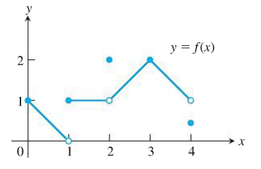 a)  			b)  		c)  d) 			e)  			f) 		g)  		h)   		i)  j) , 			k) , 			 l) 		5. 			6. 7.    			8.  9.     			10.    		11. True/ False; the limit  DNE, if. Explain.x0.10.010.0010.00010.00001g(x)2.92.992.9992.99992.9999